ARCHEVECHE DE OUAGADOUGOU01 B. P 1472 OUAGADOUGOU 01E-mail : archevouaga@fasonet.bfSite web : catholique.bf       Tel. (226) 50 30 67 04 / 31 06 71 *  Fax (226) 50 30 72 75C.C.P 037 * B.I.B 0110 71 800 101 53BICIA-B 9053 060 21101/16BURKINA FASOSon Excellence MonseigneurPhilippe OUEDRAOGOArchevêque MétropolitainSOUS-COMMISSION POUR LE DIALOGUEISLAMO CHRETIENMESSAGE POUR LA FÊTE DE TABASKI, L’AÏD EL KEBIRDE LA COMMUNAUTE CATHOLIQUEA LEURS FRERES LES MUSULMANSFrères et sœurs musulmans,Au Dieu Un et Tout-Puissant, louange et gloire pour l’éternité, amen !L’archevêque, Monseigneur Philippe OUEDRAOGO, l’évêque auxiliaire, Monseigneur Léopold Médard OUEDRAOGO et toute la communauté catholique de l’archidiocèse de Ouagadougou, vous adressent leur souhait de bonne fête de TABASKI. L’occasion nous est, encore une fois, offerte pour vous témoigner de notre considération, de notre fraternité et de notre solidarité dans la recherche sans cesse renouvelée de  la  justice, de la  vérité, de la paix et de la cohésion sociale de notre chère patrie le BURKINA FASO.   La fête de l’AÏD EL KEBIR qui est le signe de l’obéissance d’Abraham à Dieu, nous donne l’occasion  de réaffirmer notre fraternité autour de notre père dans la foi.  Fils d’un même père, nous devons, sans distinction de religion et de conviction, œuvrer au renforcement de nos liens de fraternité et de  paix dans notre pays. Nous devons ensemble et chacun dans sa religion, contribuer à instaurer un climat de paix sociale qui passe par l’amour, le pardon, la tolérance, la justice, la vérité, le respect de liberté de religion et de croyance…  Le Pape Benoît XVI affirmait avec conviction le 18 juillet 2008 lors d’une rencontre interreligieuse : « L’unité des pensées de tous ceux qui ont une croyance religieuse stimule les nations et les communautés à résoudre les conflits au moyen d’instruments pacifiques en respectant pleinement la dignité humaine. »  La véritable nature de la paix  ne se limite pas seulement à une absence de guerre, ni à un équilibre des forces adverses, mais elle est à la fois don de Dieu et œuvre humaine, à construire sans cesse. D’où la nécessité pour nous de persévérer dans la prière. Frères et sœurs musulmans, nous sommes capables, vous et nous, de construire la paix autour de nous et dans notre pays. Nous exprimons notre reconnaissance aux responsables musulmans pour leur disponibilité et leurs efforts dans la promotion du dialogue interreligieuxPuissions-nous nous soumettre à la volonté  de Dieu à l’instar d’Abraham pour bénéficier des grâces divines.Bonne fête de Tabaski à tous et à toutes. Que Dieu Tout-Puissant et Miséricordieux  nous protège et garde notre pays dans la paix !Ouagadougou, le 15 octobre 2013Monseigneur Philippe OUEDRAOGO                   Archevêque de Ouagadougou  La  Sous-commission pour le dialogueIslamo-chrétien, le responsableAbbé Albert Etienne KABORE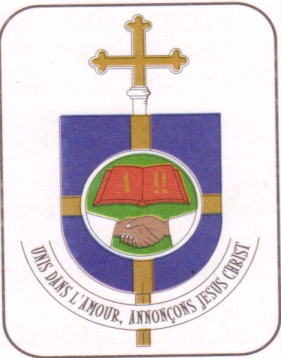 